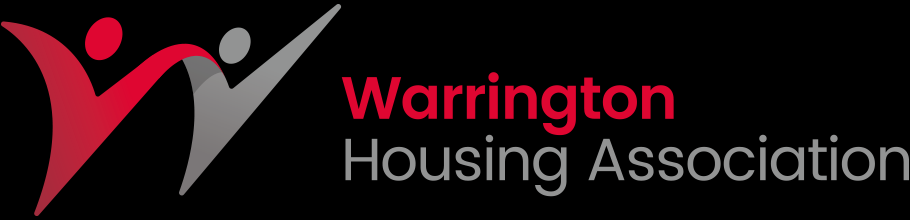 STANDARD QUESTIONNAIREBUYER PROFILEFor over 40 years Warrington Housing Association has been providing a broad range of affordable homes and services across the Borough and we are as passionate now as we have ever been about making Warrington a great place to live, in which the potential of individuals and communities can be realised.We currently own and manage around 1,300 homes for families, older people and people with additional support needs, including leasehold and shared ownership properties.Since 2007 we have been the managing agent of the Warrington Home Improvement Agency (WHiA), a not-for-profit service for older disabled and vulnerable residents in the town who wish to repair, improve and adapt their homes.LifeTime joined the Association’s family in 2013, an exciting network providing opportunities for older people in Warrington to connect, be active, health and to keep learning in a fun and fulfilling environment.Further information about the company can be found at https://www.wha.org.uk SCOPE OF CONTRACTThe Contract is for the provision of general insurance and related services, including claims handling, loss control services, engineering inspections and general programme maintenance and advice as required by WHA Housing , commencing 1 October 2021 for an initial period of three years.Insurance cover required includes: Property stock, Terrorism, Combined Liability, Office Contents, Business Interruption, Computer, Contract Works, Engineering Inspection and Insurance, Group Personal Accident & Business Travel, Crime, Professional Indemnity, Commercial Legal Expenses, Cyber Liability, Motor Fleet. The Contract is NOT divided into Lots; therefore bidders are required to Tender for the entire scope of services. The procurement will follow the two-stage Restricted Procedure with bidders  pre-qualified and selected on the basis of their capability, capacity, economic and financial standing using the attached SQ. Those selected will be invited to submit a Tender. The Contract will be awarded on the basis of Most Economically Advantageous Tender, with specific evaluation criteria detailed in the Invitation to Tender. A full Summary of current  insurance Cover will be provided with the Invitation to Tender to selected bidders. 25 May 2021Standard Selection QuestionnairePotential Supplier Information and Exclusion Grounds: Part 1 and Part 2.The standard Selection Questionnaire is a self-declaration, made by you (the potential supplier), that you do not meet any of the grounds for exclusion. If there are grounds for exclusion, there is an opportunity to explain the background and any measures you have taken to rectify the situation (we call this self-cleaning).A completed declaration of Part 1 and Part 2 provides a formal statement that the organisation making the declaration has not breached any of the exclusion grounds. Consequently we require all the organisations that you will rely on to meet the selection criteria to provide a completed Part 1 and Part 2. For example these could be parent companies, affiliates, associates, or essential sub-contractors, if they are relied upon to meet the selection criteria. This means that where you are joining in a group of organisations, including joint ventures and partnerships, each organisation in that group must complete one of these self-declarations. Sub-contractors that you rely on to meet the selection criteria must also complete a self-declaration (although sub-contractors that are not relied upon do not need to complete the self-declaration).  When completed, this form is to be sent back to the contact point given in the procurement documents along with the selection information requested in the procurement documentation. Supplier Selection Questions: Part 3The procurement document will provide instructions on the selection questions you need to respond to and how to submit those responses. If you are bidding on behalf of a group (consortium) or you intend to use sub-contractors, you should complete all of the selection questions on behalf of the consortium and/or any sub-contractors.If the relevant documentary evidence referred to in the Selection Questionnaire is not provided upon request and without delay we reserve the right to amend the contract award decision and award to the next compliant bidder.Consequences of misrepresentationIf you seriously misrepresent any factual information in filling in the Selection Questionnaire, and so induce an authority to enter into a contract, there may be significant consequences.  You may be excluded from the procurement procedure, and from bidding for other contracts for three years. If a contract has been entered into you may be sued for damages and the contract may be rescinded. If fraud, or fraudulent intent, can be proved, you or your responsible officers may be prosecuted and convicted of the offence of fraud by false representation, and you must be excluded from further procurements for five years. WARRINGTON HOUSING ASSOCIATION INSURANCE AND RELATED SERVICES 2021 RESTRICTED PROCEDURENotes for completionThe “authority” means the contracting authority, or anyone acting on behalf of the contracting authority, that is seeking to invite suitable candidates to participate in this procurement process.“You” /“Your” refers to the potential supplier completing this standard Selection Questionnaire i.e. the legal entity responsible for the information provided. The term “potential supplier” is intended to cover any economic operator as defined by the Public Contracts Regulations 2015 (referred to as the “regulations”) and could be a registered company; the lead contact for a group of economic operators; charitable organisation; Voluntary Community and Social Enterprise (VCSE); Special Purpose Vehicle; or other form of entity.Please ensure that all questions are completed in full, and in the format requested. If the question does not apply to you, please state ‘N/A’. Should you need to provide additional information in response to the questions, please submit a clearly identified annex.For Part 1 and Part 2 every organisation that is being relied on to meet the selection must complete and submit the self-declaration. For answers to Part 3 - If you are bidding on behalf of a group, for example, a consortium, or you intend to use sub-contractors, you should complete all of the questions on behalf of the consortium and/ or any sub-contractors, providing one composite response and declaration.The authority confirms that it will keep confidential and will not disclose to any third parties any information obtained from a named customer contact, other than to the Cabinet Office and/or contracting authorities defined by the regulations, or pursuant to an order of the court or demand made by any competent authority or body where the authority is under a legal or regulatory obligation to make such a disclosure.Part 1: Potential supplier InformationPlease answer the following questions in full. Note that every organisation that is being relied on to meet the selection must complete and submit the Part 1 and Part 2 self-declaration. Please note: A criminal record check for relevant convictions may be undertaken for the preferred suppliers and the persons of significant in control of them.Please provide the following information about your approach to this procurement:Contact details and declarationI declare that to the best of my knowledge the answers submitted and information contained in this document are correct and accurate. I declare that, upon request and without delay I will provide the certificates or documentary evidence referred to in this document. I understand that the information will be used in the selection process to assess my organisation’s suitability to be invited to participate further in this procurement. I understand that the authority may reject this submission in its entirety if there is a failure to answer all the relevant questions fully, or if false/misleading information or content is provided in any section.I am aware of the consequences of serious misrepresentation.Part 2: Exclusion GroundsPlease answer the following questions in full. Note that every organisation that is being relied on to meet the selection must complete and submit the Part 1 and Part 2 self-declaration.Please Note: The authority reserves the right to use its discretion to exclude a potential supplier where it can demonstrate by any appropriate means that the potential supplier is in breach of its obligations relating to the non-payment of taxes or social security contributions.Part 3: Selection Questions Part 4: Concluding statementsThe undersigned formally declare to be able, upon request and without delay, to provide the certificates and other forms of documentary evidence referred to, except where the contracting authority or contracting entity has the possibility of obtaining the supporting documentation concerned directly by accessing a national database in any Member State that is available free of charge.  The economic operator has provided the necessary information (web address, issuing authority or body, precise reference of the documentation) allowing the contracting authority or contracting entity to do so. Where required, this must be accompanied by the relevant consent to such access.The undersigned formally consent to WARRINGTON HOUSING ASSOCIATION gaining access to documents supporting the information, which has been provided in this SQ response for the purposes of:TENDER FOR INSURANCE AND RELATED SERVICES 2021Signature(s)*(where required or necessary): [text]Name: [text]Position: [text]Date: [date]Place: [text]Section 1Potential supplier informationPotential supplier informationQuestion numberQuestionResponse1.1(a)Full name of the potential supplier submitting the information1.1(b) – (i)Registered office address (if applicable)1.1(b) – (ii)Registered website address (if applicable)1.1(c)Trading status public limited companylimited company limited liability partnership other partnership sole trader third sectorother (please specify your trading status)1.1(d)Date of registration in country of origin1.1(e)Company registration number (if applicable)1.1(f)Charity registration number (if applicable)1.1(g)Head office DUNS number (if applicable)1.1(h)Registered VAT number 1.1(i) - (i)If applicable, is your organisation registered with the appropriate professional or trade register(s) in the member state where it is established?Yes No  1.1(i) - (ii)If you responded yes to 1.1(i) - (i), please provide the relevant details, including the registration number(s).1.1(j) - (i)Is it a legal requirement in the state where you are established for you to possess a particular authorisation, or be a member of a particular organisation in order to provide the services specified in this procurement?Yes No   1.1(j) - (ii)If you responded yes to 1.1(j) - (i), please provide additional details of what is required and confirmation that you have complied with this.1.1(k)Trading name(s) that will be used if successful in this procurement1.1(l)Relevant classifications (state whether you fall within one of these, and if so which one)Voluntary Community Social Enterprise (VCSE)Sheltered WorkshopPublic service mutual1.1(m)Are you a Small, Medium or Micro Enterprise (SME)?Yes No   1.1(n)Details of Persons of Significant Control (PSC), where appropriate:   - Name; - Nationality; - Country, state or part of the UK where the PSC usually lives; - Business address; - The date he or she became a PSC in relation to the company (for existing companies the 6 April 2016 should be used); (Please enter N/A if not applicable)1.1(o)Details of immediate parent company:- Full name of the immediate parent company- Registered office address (if applicable)- Registration number (if applicable)- Head office DUNS number (if applicable)- Head office VAT number (if applicable)(Please enter N/A if not applicable)1.1(p)Details of ultimate parent company:- Full name of the ultimate parent company- Registered office address (if applicable)- Registration number (if applicable)- Head office DUNS number (if applicable)- Head office VAT number (if applicable)(Please enter N/A if not applicable)Section 1Bidding modelBidding modelQuestion numberQuestionResponse1.2(a) - (i)Are you bidding as the lead contact for a group of economic operators?Yes No    If yes, please provide details listed in questions 1.2(a) (ii), (a) (iii) and to 1.2(b) (i), (b) (ii), 1.3, Section 2 and 3.If no, and you are a supporting bidder please provide the name of your group at 1.2(a) (ii) for reference purposes, and complete 1.3, Section 2 and 3.1.2(a) - (ii)Name of group of economic operators (if applicable)1.2(a) - (iii)Proposed legal structure if the group of economic operators intends to form a named single legal entity prior to signing a contract, if awarded. If you do not propose to form a single legal entity, please explain the legal structure.1.2(b) - (i)Are you or, if applicable, the group of economic operators proposing to use sub-contractors?Yes No   1.2(b) - (ii)If you responded yes to 1.2(b)-(i) please provide additional details for each sub-contractor in the following table: we may ask them to complete this form as well.If you responded yes to 1.2(b)-(i) please provide additional details for each sub-contractor in the following table: we may ask them to complete this form as well.Section 1Contact details and declarationContact details and declarationQuestion numberQuestionResponse1.3(a)Contact name1.3(b)Name of organisation1.3(c)Role in organisation1.3(d)Phone number1.3(e)E-mail address 1.3(f)Postal address1.3(g)Signature (electronic is acceptable)1.3(h)DateSection 2Grounds for mandatory exclusionGrounds for mandatory exclusionQuestion numberQuestionResponse2.1(a)Regulations 57(1) and (2) The detailed grounds for mandatory exclusion of an organisation are set out on this webpage, which should be referred to before completing these questions. Please indicate if, within the past five years you, your organisation or any other person who has powers of representation, decision or control in the organisation been convicted anywhere in the world of any of the offences within the summary below and listed on the webpage.Regulations 57(1) and (2) The detailed grounds for mandatory exclusion of an organisation are set out on this webpage, which should be referred to before completing these questions. Please indicate if, within the past five years you, your organisation or any other person who has powers of representation, decision or control in the organisation been convicted anywhere in the world of any of the offences within the summary below and listed on the webpage.Participation in a criminal organisation.  Yes No   If Yes please provide details at 2.1(b)Corruption.  Yes No   If Yes please provide details at 2.1(b)Fraud. Yes No   If Yes please provide details at 2.1(b)Terrorist offences or offences linked to terrorist activitiesYes No   If Yes please provide details at 2.1(b)Money laundering or terrorist financingYes No   If Yes please provide details at 2.1(b)Child labour and other forms of trafficking in human beingsYes No   If Yes please provide details at 2.1(b)  2.1(b)If you have answered yes to question 2.1(a), please provide further details.Date of conviction, specify which of the grounds listed the conviction was for, and the reasons for conviction,Identity of who has been convictedIf the relevant documentation is available electronically please provide the web address, issuing authority, precise reference of the documents.2.2If you have answered Yes to any of the points above have measures been taken to demonstrate the reliability of the organisation despite the existence of a relevant ground for exclusion? (Self Cleaning)Yes No   2.3(a)Regulation 57(3)Has it been established, for your organisation by a judicial or administrative decision having final and binding effect in accordance with the legal provisions of any part of the United Kingdom or the legal provisions of the country in which the organisation is established (if outside the UK), that the organisation is in breach of obligations related to the payment of tax or social security contributions?Yes No   2.3(b)If you have answered yes to question 2.3(a), please provide further details. Please also confirm you have paid, or have entered into a binding arrangement with a view to paying, the outstanding sum including where applicable any accrued interest and/or fines.Section 3Grounds for discretionary exclusion Grounds for discretionary exclusion QuestionResponse3.1Regulation 57 (8)The detailed grounds for discretionary exclusion of an organisation are set out on this webpage, which should be referred to before completing these questions. Please indicate if, within the past three years, anywhere in the world any of the following situations have applied to you, your organisation or any other person who has powers of representation, decision or control in the organisation.Regulation 57 (8)The detailed grounds for discretionary exclusion of an organisation are set out on this webpage, which should be referred to before completing these questions. Please indicate if, within the past three years, anywhere in the world any of the following situations have applied to you, your organisation or any other person who has powers of representation, decision or control in the organisation.3.1(a)Breach of environmental obligations? Yes No   If yes please provide details at 3.23.1 (b)Breach of social obligations?  Yes No   If yes please provide details at 3.23.1 (c)Breach of labour law obligations? Yes No   If yes please provide details at 3.23.1(d)Bankrupt or is the subject of insolvency or winding-up proceedings, where the organisation’s assets are being administered by a liquidator or by the court, where it is in an arrangement with creditors, where its business activities are suspended or it is in any analogous situation arising from a similar procedure under the laws and regulations of any State?Yes No   If yes please provide details at 3.23.1(e)Guilty of grave professional misconduct?Yes No   If yes please provide details at 3.23.1(f)Entered into agreements with other economic operators aimed at distorting competition?Yes No   If yes please provide details at 3.23.1(g)Aware of any conflict of interest within the meaning of regulation 24 due to the participation in the procurement procedure?Yes No   If yes please provide details at 3.23.1(h)Been involved in the preparation of the procurement procedure?Yes No   If yes please provide details at 3.23.1(i)Shown significant or persistent deficiencies in the performance of a substantive requirement under a prior public contract, a prior contract with a contracting entity, or a prior concession contract, which led to early termination of that prior contract, damages or other comparable sanctions?Yes No   If yes please provide details at 3.23.1(j)3.1(j) - (i)3.1(j) - (ii)3.1(j) –(iii)3.1(j)-(iv)Please answer the following statementsThe organisation is guilty of serious misrepresentation in supplying the information required for the verification of the absence of grounds for exclusion or the fulfilment of the selection criteria.The organisation has withheld such information. The organisation is not able to submit supporting documents required under regulation 59 of the Public Contracts Regulations 2015.The organisation has influenced the decision-making process of the contracting authority to obtain confidential information that may confer upon the organisation undue advantages in the procurement procedure, or to negligently provided misleading information that may have a material influence on decisions concerning exclusion, selection or award.Yes No   If Yes please provide details at 3.2Yes No   If Yes please provide details at 3.2Yes No   If Yes please provide details at 3.2Yes No   If Yes please provide details at 3.23.2If you have answered Yes to any of the above, explain what measures been taken to demonstrate the reliability of the organisation despite the existence of a relevant ground for exclusion? (Self Cleaning)Section 4SuitabilitySuitabilitySection 4QuestionResponse4.1The bidder is enrolled in the relevant professional or trade registers kept in the Member State of its establishment (as described in Schedule 5 of the Public Contracts regulations 2015:[text]4.1.(i)If the relevant documentation is available electronically, please indicate:The web address: [text]4.1.(i)If the relevant documentation is available electronically, please indicate:The issuing authority or body: [text]4.1.(i)If the relevant documentation is available electronically, please indicate:The precise reference of the documentation: [text]4.2Is it a requirement in the bidder’s country of establishment to hold a particular authorisation or membership of a particular organisation needed in order to be able to perform the service in question:[] Yes [] No

4.2.(i)If yes, please specify which authorisation or membership is required:Association of British Insurers Financial Conduct AuthorityAuthorisation by the Prudential Regulation Authority 4.2(ii)Please indicate whether the bidder has the required authorisation or membership (as named above):[] Yes [] No4.2(iii)If the relevant documentation is available electronically, please indicate:The web address: [text]4.2(iii)If the relevant documentation is available electronically, please indicate:The issuing authority or body: [text]4.2(iii)If the relevant documentation is available electronically, please indicate:The precise reference of the documentation: [text] Section 5Economic and Financial Standing Economic and Financial Standing The bidder should only provide information where the selection criteria concerned have been specified by the organisation in the relevant Contract Notice.The bidder should only provide information where the selection criteria concerned have been specified by the organisation in the relevant Contract Notice.The bidder should only provide information where the selection criteria concerned have been specified by the organisation in the relevant Contract Notice.QuestionResponse5.1 The bidder should provide its (“general”) yearly turnover for the number of financial years specified in the relevant Contract Notice:
Year: [number] Turnover: [number] 5.1 The bidder should provide its (“general”) yearly turnover for the number of financial years specified in the relevant Contract Notice:
Year: [number] Turnover: [number] 5.1 The bidder should provide its (“general”) yearly turnover for the number of financial years specified in the relevant Contract Notice:
Year: [number] Turnover: [number] 5.1(i)If the relevant documentation is available electronically, please indicate:The web address: [text]5.1(i)If the relevant documentation is available electronically, please indicate:The issuing authority or body: [text]5.1(i)If the relevant documentation is available electronically, please indicate:The precise reference of the documentation: [text]5.2. The bidder should provide its yearly (“specific”) turnover in the business area(s) covered by the contract and specified in the relevant Contract Notice:
Year: [number] turnover[number] 5.2. The bidder should provide its yearly (“specific”) turnover in the business area(s) covered by the contract and specified in the relevant Contract Notice:
Year: [number] Turnover[number] [5.2. The bidder should provide its yearly (“specific”) turnover in the business area(s) covered by the contract and specified in the relevant Contract Notice:
Year: [number] Turnover[number] 5.2(i)If the relevant documentation is available electronically, please indicate:The web address: [text]5.2(i)If the relevant documentation is available electronically, please indicate:The issuing authority or body: [text]5.3In case the information concerning turnover (general or specific) is not available for the entire period required, please state the date on which the bidder was set up or started trading:[date]5.4The bidder confirms the name, value and/or range of the financial ratios specified in the relevant Contract Notice are as follows: All proposed insurance providers must agree to provide ratings of their proposed insurers within the Tender (Standard & Poors, Moody’s, Fitch, AM Best or equivalent) or similar financial accreditation. Those which cannot provide this information when requested may be rejected at the public body’s discretionConfirm ratio name, range and value: [text]5.4.(i)If the relevant documentation is available electronically, please indicate:The web address: [text]5.4.(i)If the relevant documentation is available electronically, please indicate:The issuing authority or body: [text]5.4.(i)If the relevant documentation is available electronically, please indicate:The precise reference of the documentation: [text]5.5Are you able to provide a copy of your audited accounts for the last two years, if requested?If no, can you provide one of the following: answer with Y/N in the relevant box.Yes No   5.5(a)  A statement of the turnover, Profit and Loss Account/Income Statement, Balance Sheet/Statement of Financial Position and Statement of Cash Flow for the most recent year of trading for this organisation.Yes No   5.5(b) A statement of the cash flow forecast for the current year and a bank letter outlining the current cash and credit position.Yes No   (c) Alternative means of demonstrating financial status if any of the above are not available (e.g. forecast of turnover for the current year and a statement of funding provided by the owners and/or the bank, charity accruals accounts or an alternative means of demonstrating financial status).Yes No   Section 6If you have indicated in the Selection Questionnaire question 1.2 that you are part of a wider group, please provide further details below: If you have indicated in the Selection Questionnaire question 1.2 that you are part of a wider group, please provide further details below: Name of organisationName of organisationRelationship to the Supplier completing these questionsRelationship to the Supplier completing these questions6.1Are you able to provide parent company accounts if requested to at a later stage?Yes No   6.2If yes, would the parent company be willing to provide a guarantee if necessary?Yes No   6.3If no, would you be able to obtain a guarantee elsewhere (e.g. from a bank)? Yes No   Section 7Technical and Professional Ability Bidders are required to provide evidence of having the necessary capacity and capability to deliver the requirement.Bidders should be aware that they may be asked to confirm at the Invitation to Tender stage that there has been no material change to the skills, experience and resources available to them since submitting their SQ response.The bidder should only provide information where the selection criteria have been specified by the public body in the relevant Contract Notice.Bidders are required to provide evidence of having the necessary capacity and capability to deliver the requirement.Bidders should be aware that they may be asked to confirm at the Invitation to Tender stage that there has been no material change to the skills, experience and resources available to them since submitting their SQ response.The bidder should only provide information where the selection criteria have been specified by the public body in the relevant Contract Notice.7.1Relevant experience and contract examplesPlease provide relevant examples of supplies and/or services carried out during the last three years as specified in the Contract Notice. 
The named contact provided should be able to provide written evidence to confirm the accuracy of the information provided below.

Consortia bids should provide relevant examples of where the consortium has delivered similar requirements. If this is not possible (e.g. the consortium is newly formed or a Special Purpose Vehicle is to be created for this contract) then three separate examples should be provided between the principal member(s) of the proposed consortium or Special Purpose Vehicle (three examples are not required from each member).

Where the Supplier is a Special Purpose Vehicle, or a managing agent not intending to be the main provider of the supplies or services, the information requested should be provided in respect of the main intended provider(s) or sub-contractor(s) who will deliver the contract.If you cannot provide examples see question 7.3Contract 1Contract 2Contract 3Name of customer organisationPoint of contact in the organisationPosition in the organisationE-mail addressDescription of contract Contract Start dateContract completion date7.2Where you intend to sub-contract a proportion of the contract, please demonstrate how you have previously maintained healthy supply chains with your sub-contractor(s)Evidence should include, but is not limited to, details of your supply chain management tracking systems to ensure performance of the contract and including prompt payment or membership of the UK Prompt Payment Code (or equivalent schemes in other countries)7.27.3  If you cannot provide at least one example for questions 6.1, in no more than 500 words please provide an explanation for this e.g. your organisation is a new start-up or you have provided services in the past but not under a contract.7.3  7.4 Please provide details of the bidder’s technicians or technical resources (i.e. in-house or external) the bidder can call upon, especially those responsible for quality control7.4 7.5The following educational and professional qualifications are held by The service provider or the contractor itself:[text]






7.6The following educational and professional qualifications are held by Its managerial staff:[text]7.7Please provide details of the average annual manpower for the last three years:Year, average annual manpower:
Year 1: [Year], [number],
Year 2: [Year], [number],
Year 3: [Year], [number].7.8Please provide details of the number of managerial staff for the last three years:Year, number of managerial staff:
Year 1: [Year], [number],
Year 2: [Year], [number],
Year 3: [Year], [number].Section 8Modern Slavery Act 2015: Requirements under Modern Slavery Act 2015Modern Slavery Act 2015: Requirements under Modern Slavery Act 20158.1Are you a relevant commercial organisation as defined by section 54 ("Transparency in supply chains etc.") of the Modern Slavery Act 2015 ("the Act")?
Yes   N/A   
8.2If you have answered yes to question 7.1 are you compliant with the annual reporting requirements contained within Section 54 of the Act 2015?Yes   Please provide the relevant url No    Please provide an explanationSection 9Additional Questions Suppliers who self-certify that they meet the requirements to these additional questions will be required to provide evidence of this if they are successful at contract award stage.Additional Questions Suppliers who self-certify that they meet the requirements to these additional questions will be required to provide evidence of this if they are successful at contract award stage.9.1InsuranceInsurancePlease self-certify whether you already have, or can commit to obtain, prior to the commencement of the contract, the levels of insurance cover indicated:  Please self-certify whether you already have, or can commit to obtain, prior to the commencement of the contract, the levels of insurance cover indicated:  Employer’s Liability Insurance  £10m          Y/N                                    Public Liability Insurance £10m                   Y/N  
Professional Indemnity Insurance £2m        Y/N